Project Luar KelasCBDC – TFI Character Building AgamaKeberagaman Umat Beragama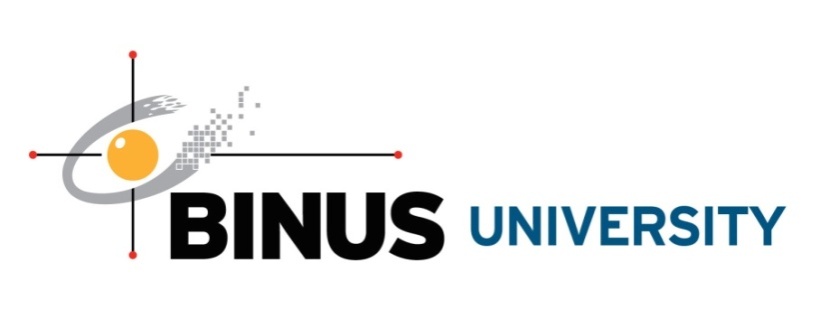 Judul ProjectWawancara Tokoh Agama Tentang Toleransi Umat Beragama Identitas KelompokBINUS UNIVERSITY2017HALAMAN PENGESAHAN PROPOSAL/LAPORAN AKHIRProject Luar Kelas Character Building Agama                                                                                        Jakarta,…………………………..Daftar IsiPendahuluan1.1 Latar BelakangAgama adalah sebuah koleksi terorganisir dari kepercayaan, sistem budaya, dan pandangan dunia yang menghubungkan manusia dengan tatanan/perintah dari kehidupan. Menurut Kamus Besar Bahasa Indonesia, Agama adalah sistem yang mengatur tata keimanan (kepercayaan) dan peribadatan kepada Tuhan Yang Mahakuasa serta tata kaidah yang berhubungan dengan pergaulan manusia dan manusia serta lingkungannya. Enam agama besar yang paling banyak dianut di Indonesia, yaitu: agama Islam, Kristen (Protestan) dan Katolik, Hindu, Buddha, dan Khonghucu. Banyak agama memiliki narasi, simbol, dan sejarah suci yang dimaksudkan untuk menjelaskan makna hidup atau menjelaskan asal usul kehidupan atau alam semesta. Dari keyakinan mereka tentang kosmos dan sifat manusia, orang memperoleh moralitas, etika, hukum agama atau gaya hidup yang disukai. Menurut beberapa perkiraan, ada sekitar 4.200 agama di dunia. Kata agama kadang-kadang digunakan bergantian dengan iman, sistem kepercayaan atau kadang-kadang mengatur tugas . Kata "agama" berasal dari bahasa Sanskerta, āgama yan g berarti "tradisi"1.2 Rumus MasalahBagaimana agar tidak adanya konflik atas menamakan agama tidak terjadi terjadiBagaimana cara menimbulakan sikap toleransi pada umat beragamaBagaimana cara membersatukan masyarakan terurama masyarakat Republik Indonesia agar tidak terpecah belah1.3 Tujuan 	1. Menghindari perpecahan antara umat beragama2. Mempererat tali silaturahmi3. Terciptanya ketentraman dalam hidup bermasyarakat Metode KegiatanMetode yang akan kami gunakan ialah metode wawancara terhadap tokoh agama yang berbeda-beda. Dikarenakan agama merupakan landasan hidup berketuhanan dan merupakan unsur kerohanian setiap manusia. Setiap kepercayaan memiliki pendapat yang mungkin hampir sama. Dengan metode kegiatan wawancara sangat berguna terutama karena langsung mendapatkan umpan balik dan mampu mendiskusikan suatu persoalan dengan nara sumber sebagai pihak yang diwawancarai. Selain berbagai hal diatas, keberhasilan dari suatu kegiatan wawancara pun antara lain ditentukan oleh kemampuan pewawancara mengenal/memahami narasumber serta menguasai permasalahan yang akan diteliti. Sebelum melakukan kegiatan wawancara hal yang diperhatikan sebelumnya:Mencari nara sumber terdahulu dengan latar kepercayaan yang berbedaMelakukan surve kegiatan pada tempat ibada seperti Gereja, Mesjid, Pura, dllMelakukan Perjanjian waktu dan tempat untuk kegiatan wawancaraMewancarai nara sumber sesuai topik yang akan dibawaKonsepAgama yang pada hakekatnya adalah keyakinan akan adanya Tuhan yang tidak bisa dipisahkan dari kehidupan manusia, maka sangat perlu dipahami secaraseksama oleh setiap manusia. Dengan kegiatan ini diharapkan bisa saling memahami antara umat beragama dengan proses wawancara tokoh agama. Kerukunan umat beragama memegang kunci penting dalam mensukseskan pembangunan Nasional. Terkadang umat beragama memiliki kecenderungan beranggapan bahwa agama atau ajarannya adalah yang paling benar. Sehingga beranggapan ajaran agama yang lain salah. Demi menjadikan Indonesia lebih maju dan lebih baik dari yang sekarang, antar  umat beragama harus memiliki rasa toleransi dan saling menghargai. Karena setiap umat beragama memiliki keyakinan masing – masingReferensihttps://estuajibaskoro.wordpress.com/2016/05/05/hasil-wawancara-pemuka-agama/.https://id.wikipedia.org/wiki/Agamahttps://butiranhikmah.wordpress.com/2016/09/07/permasalahan-seputar-kerukunan-umat-beragama/NimNamaJabatan (ketua, sekertaris, anggota)2001625162I Made Giri IndratamaKetua2001546315Stefani VaniaSekretaris2001584401Alvin NovendraAnggota2001584401Shidiq FebriantoAnggota2001577711Nikolaus Gracia PrawiradisastraAnggotaKelasKelompok21.Judul Project:Wawancara Tokoh Agama Tentang Toleransi Umat Beragama 2Lokasi Project:3Kelompok target kegiatan4. Nama Anggota Kelompok:1.:I Made Giri Indratama2.:Stefani Vania3.:Alvin Novendra4.5.::Shidiq FebriantoNikolaus Gracia Prawiradisastra5Mata Kuliah:Character Building: Agama6Kelas & Kelompok:LA03-027.Dosen:Agnes Sri PoerbasariMengetahuiAGNES SRI POERBASARI( ....................................................)Ketua KelompokI Made Giri Indratama(....................................................)